УТВЕРЖДАЮДиректор КАУ АГДНТ 25 января 2019  г.ПОЛОЖЕНИЕо проведении краевого фестиваля тематических концертных программ «Ради жизни на Земле»,посвящённого 75-летию Победы в Великой Отечественной войне 1941-1945 гг.В рамках Всероссийского фестиваля народного творчества «Салют Победы», посвящённого 75-летию Победы в Великой Отечественной войне 1941-1945 гг., в Алтайском крае с февраля по ноябрь 2019 года проводится              V краевой фестиваль тематических концертных программ «Ради жизни на Земле».Учредители фестиваляМинистерство культуры Алтайского края.Организатор фестиваляКАУ «Алтайский государственный Дом народного творчества». Цели и задачи фестиваляПропаганда художественными средствами героической истории и славы Отечества;увековечение памяти защитников Родины; создание оригинальных тематических концертных программ, способствующих формированию у молодежи  чувства патриотизма, долга и гордости за своё Отечество; активизация творческого поиска режиссёров, выявление талантливых режиссёров массовых представлений.Порядок проведения фестиваляV краевой фестиваль тематических концертных программ «Ради жизни на Земле, посвящённый 75-летию Победы в Великой Отечественной войне 1941-1945гг., (далее –  Фестиваль) проводится в  III этапа. I этап – заочный, конкурс авторских сценариев «Ради жизни на Земле»,  проходит с февраля по май 2019 года. Предлагаемые темы:«Вокзалы памяти»«Поклонимся  великим тем годам»«Не сдавайте Россию»«Войною опалённая любовь»«Мы солдаты твои, Россия»«Я перед вами с памятью моей»«Ровесники Победы»«Дети военной поры»«Солдатские матери»«У войны не женское лицо»«Война коснулась и моей семьи»«Греми, салют Победы!»«Россия, которую мы защищаем»«На безымянной высоте» «Колокола Победы»«Он вчера не вернулся из боя»«Родной земли душа и память»«Фронтовики, наденьте ордена»«Ради жизни на Земле»Приветствуется также разработка собственных тем.Составляя сценарную разработку, режиссёр указывает участников тематической концертной программы (творческие коллективы и исполнителей любых жанров народного творчества); при использовании песен и стихов необходимо приводить их текст полностью со ссылкой на авторов.Представленные работы оцениваются компетентным жюри. На каждый сценарий составляется отзыв-рецензия.Для участия в конкурсе в период с 25 марта по 25 апреля 2019 года предоставляются:1) анкета-заявка участника (см. Приложение 1);2) сценарий тематической концертной программы по одной из предложенных тем (либо  по своей теме) в отпечатанном виде в двух экземплярах по адресу: 656031,  г. Барнаул, ул. Крупской, 97, либо электронную версию на e-mail:   ont.altai@mail.ru  (с пометкой: фестиваль "Ради жизни на Земле"). II этап – зональный, проходит в сентябре и октябре 2019 года. В ходе зональных этапов  участники представляют готовую тематическую концертную программу продолжительностью не более 25 минут, соответствующую целям и задачам Фестиваля.В рамках Фестиваля пройдут мастер-классы для режиссёров массовых праздников. По итогам просмотра тематических концертных программ состоится собеседование. Для участия во II этапе Фестиваля необходимо подать заявку (см. Приложение 2)(дата  подачи заявки указана в таблице) по адресу: 656031,                г. Барнаул, ул. Крупской, 97,  e-mail: ont.altai@mail.ru (с пометкой: фестиваль "Ради жизни на Земле").Критерии оценки- соответствие построения тематической программы  законам драматургии   (завязка, развитие действия, кульминация и развязка);-  полнота раскрытия   выбранной режиссёром темы;- использование  выразительных средств, имеющихся в арсенале режиссёра, для создания художественного образа программы.III этап – заключительный, 29 ноября 2019 года. По решению жюри лучшие тематические программы, коллективы и исполнители приглашаются в г. Барнаул для участия в заключительном гала-концерте V краевого фестиваля тематических концертных программ «Ради жизни на Земле», посвящённого 75-летию Победы в Великой Отечественной войне 1941-1945гг.   Награды и призы фестиваля                                                                                                                                                                                                                                                                                                                                                                                                                                                                                       Участники I этапа награждаются дипломами лауреатов, дипломами I, II, III степени, грамотами за участие.  По итогам конкурса сценариев   лучшие  сценарии будут опубликованы в сборнике   «Ради жизни на Земле» АГДНТ. Участники II этапа награждаются дипломами лауреатов, дипломами  I,II,III степени, грамотами за участие.Участники III этапа: в рамках гала-концерта будут вручены специальные призы, учреждённые оргкомитетом в ходе Фестиваля:  «За создание художественного образа концертной программы»;«За художественную целостность и эмоциональную выразительность концертной программы»;  «За яркость и разнообразие выразительных средств»; «За умелое использование местного материала»; «За актуальность концертной программы и связь с сегодняшним днём»; «За высокое идейное содержание программы»; «За патриотическое воспитание молодежи»; «За пропаганду истории и славы Отечества»;«За лучшее воплощение образа Солдата России»; «За верность национальным традициям».	Финансовые условия	I этап:  оплата организационного взноса в размере 1000 рублей (безналичный расчет). При перечислении денежных средств  обращаться в бухгалтерию АГДНТ для получения счёт-фактуры: тел. 8(3852) 62-80-53, e-mail: buh.dom@mail.ru	II этап: оплата организационного взноса в размере  3000 рублей (безналичный расчет), при перечислении денежных средств  обращаться в бухгалтерию АГДНТ для получения счёт-фактуры: тел. 8(3852) 62-80-53, e-mail: buh.dom@mail.ru Организационные взносы используются организаторами Фестиваля на приобретение призов, изготовление печатной продукции, для решения организационных вопросов.            Командировочные расходы (проезд, проживание и питание) участников II этапа фестиваля – за счёт направляющей организации.            III этап: командировочные расходы (проезд, проживание и питание) участников гала-концерта – за счёт направляющей организации.	Дополнительная информацияВ рамках  Фестиваля будет проходить просмотр выступлений коллективов, претендующих на присвоение звания «Народный (образцовый) самодеятельный коллектив Алтайского края», а также коллективов, уже имеющих это звание, с целью его  подтверждения. Контактные телефоны кураторов зональных этапов: Копнинова Елена Михайловна, ведущий методист АГДНТ (г. Новоалтайск, Зональный район) — 62-82-43; Бойкова Ольга Николаевна, режиссёр массовых представлений АГДНТ (г. Рубцовск, г. Яровое) —  62-82-43, e-mail:ont.altai@mail.ruМарфенкова Светлана Владимировна –  заместитель директора КАУ АГДНТ —  62-82-43, 8-913-023-04-55.         Ответственный за проведение V краевого фестиваля тематических концертных программ «Ради жизни на Земле», посвящённого 75-летию Победы в Великой Отечественной войне 1941-1945гг., — Бойкова Ольга Николаевна, режиссёр массовых представлений отдела народного творчества КАУ АГДНТ.Приложение 1АНКЕТА-ЗАЯВКАна участие в конкурсе авторских сценариев «Ради жизни на Земле»1. Город, район, село  ________________________________________________2. Название работы, жанр ______________________________________________________________________________________________________________3. Ф.И.О. автора ___________________________________________________4. Место работы, должность __________________________________________5. Образование: общее, специальное (что когда закончил)_____________________________________________________________________________________________________________________________________________________6. Контактный телефон, адрес электронной почты ___________________________________________________________________________________________________________________________________________________________ __________________________________________________________________      подпись                                                      ФИО    участника«______»________________2019 г.Приложение 2ЗАЯВКАна участие в V краевом фестивале тематических концертных программ «Ради жизни на Земле», посвящённом 75-летию Победы в Великой Отечественной войне 1941-1945 гг.Район, город, село _____________________________________________Название программы ___________________________________________Ф. И.О. режиссёра, контактный телефон _______________________________________________________________________________________     4. Ф.И.О.  руководителя делегации, телефон  ______________________________________________________________________________________           5. Количество участников программы ______________________________
в том числе коллективы  __________________________________________
____________________________________________________________________________________________________________________________________
  6. Перечень технических средств, реквизита, бутафории и  др.  _________________________________________________________________
__________________________________________________________________________________________________________________________________________________________________________________________________________________________________________________________________________________________________________________________________________
подпись                                                                ФИО руководителя учреждения«_______»_____________2019 г.    Е.В. Карпова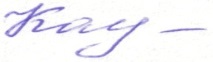 № зонального этапаСрокитерриторияСрок подачи заявки и внесение орг взноса.1 зональный этап14-15 сентябряг.НовоалтайскДо 23 августа 2019года2 зональный этап28-29 сентябряЗональный районДо 9 сентября 2019года3 зональный этап5-6 октябряг.РубцовскДо 16 сентября 2019года4 зональный этап19-20 октябряг.ЯровоеДо 1 октября 2019года